ХАРАКТЕРИСТИКА_________________________________________________________ФИОобучающийся (ая) на __2_курсе  по специальности СПО 31.02.03  Лабораторная диагностика                                                успешно прошел (ла) учебную  практику по МДК  01.01.    Теория и практика лабораторных  общеклинических исследованийв объеме___36___ часов с  «15» мая 2023г.  по «20»  мая 2023г.в организации Фармацевтический колледж______________________________________наименование организации, юридический адресЗа время прохождения практики:«20» мая 2023 г.Подпись непосредственного руководителя практики_/ФИО, должность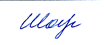 Подпись общего руководителя практики/ФИО, должность                        м.п.№ ОК/ПККритерии оценкиОценка (да или нет)ОК.1Демонстрирует заинтересованность профессиейДаОК. 2 Регулярное ведение дневника и выполнение всех видов работ, предусмотренных программой практики.ДаПК.1.1 При общении с пациентами проявляет уважение, корректность т.д.ДаПК1.2 Проводит исследование биологического материала в соответствии с методикой, применяет теоретические знания для проведения исследований.ДаПК1.3 Грамотно и аккуратно проводит регистрацию проведенных исследований биологического материала.ДаПК1.4 Проводит дезинфекцию, стерилизацию и утилизацию отработанного материала в соответствии с регламентирующими приказами.Да ОК.6Относится к медицинскому персоналу и пациентам уважительно, отзывчиво, внимательно. Отношение к окружающим бесконфликтное.ДаОК 7Проявляет самостоятельность в работе, целеустремленность, организаторские способности. ДаОК 9Способен освоить новое оборудование или методику (при ее замене).ДаОК 10Демонстрирует толерантное отношение к представителям иных культур, народов, религий.ДаОК.12 Оказывает первую медицинскую помощь при порезах рук, попадании кислот ; щелочей; биологических жидкостей на кожу.ДаОК.13  Аккуратно в соответствии с требованиями организовывает рабочее местоДаОК14Соблюдает санитарно-гигиенический режим, правила ОТ и противопожарной безопасности. Отсутствие вредных привычек. Участвует в мероприятиях по профилактике профессиональных заболеванийДа